Дзяржаўная ўстанова адукацыі “Каладнянскі вучэбна-педагагічны комплекс яслі-сад базавая школа”Факультатыў па “Развіццю творчых магчымасцей”у 1 класе “Геаметрычныя  галаваломкі”Распрацавала і правяла настаўнік пачатковых класаўІ катэгорыіБазар Наталля МікалаеўнаРаспрацавала і правяла Н.М. БазарФакультатыўны занятак у 1 класе “Развіццё творчых магчымасцей”Тэма: Геаметрычныя  галаваломкі.Мэты:  адукацыйныя: атрымаць новыя веды і інфармацыю пра гульню “Танграм”; навучыць дзяцей складаць з элементаў зададзеную мадэль;развіццёвыя: развіваць нагляднае ўяўленне, лагічнае мысленне і ўвагу; актывізаваць мысліцельную дзейнасць школьнікаў, назіральнасць;выхаваўчыя: выхоўваць настойлівасць і ўвагу пры выкананні заданняў; выхоўваць пазнаваўчы інтарэс, самастойнасць; выхоўваць асобу з нестандартным мысленнем.Абсталяванне: канверты з наборам “Танграм”, шаблоны з выявамі жывёл, мультымедыйная прэзентацыя пра Танграм, клей, нажніцы.І. Арганізацыйны момант.- Прывітаем адзін аднаго па-новаму. Вы па чарзе дакранаецеся пальцамі рук да свайго суседа, пачынаючы з вялікіх пальцаў і кажаце: * жадаю (з вялікімі пальцамі),* поспеху (указальнымі),* вялікага (сярэднім),* ва ўсім (безымянным),* і ўсюды (мізінцам).* прывітанне (дакрануцца ўсёй далонню).ІІ. Паведамленне тэмы і мэт занятку.– Наш занятак і ў гэты раз незвычайны. Мы адправімся з вамі ў падарожжа па казцы, якая добра вам знаёмая з дзіцячага садка. А як яна называецца, вы даведаецеся, выканаўшы маё заданне. Для гэтага вам патрэбна расшыфраваць слова, якое схавалася за геаметрычнымі фігурамі.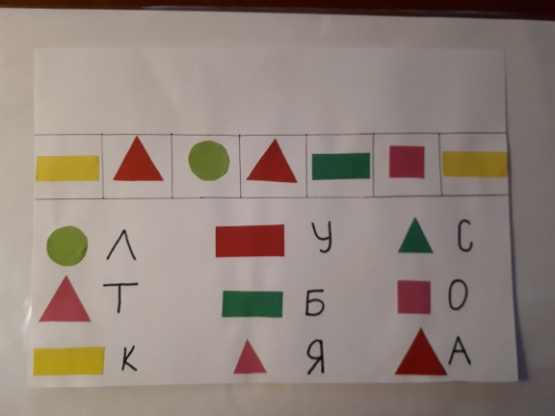 К А Л А Б О К– Малайцы! Вы добра справіліся з заданнем, а разам з гэтым і апынуліся ў казцы. Героі казкі “Калабок”Прыйшлі да нас у школу.Кожны з іх прынёс заданне,А замест адказа паставіў пытанне.– Успомнім пачатак казкі. “Жылі-былі дзед і баба. Вось просіць дзед:– Спячы мне, баба, Калабок.Бабка наскрабла мукі, замясіла цеста на смятане, спякла з яго на масле Калабок і паклала на акно студзіцца”.Пачуў Калабок пра тое, што ёсць такі дом, у якім можна навучыцца чытаць, лічыць, пісаць, шмат карыснага даведацца. А як называецца гэты дом? (Школа.)І вось вырашыў Калабок адправіцца ў школу. Саскочыў ён з падаконніка і пакаціўся па сцяжынцы ў матэматычны лес.ІІІ. Вывучэнне і замацаванне новага матэрыялу.1. Заданне “Лабірынт”.– Дапамажыце Калабку знайсці дарогу ў лясок.(Дзеці малююць у лабірынце сцяжынку для калабка. Робіцца праверка.)2. Заданні “Геаметрычны аналіз” і “Складзі машынку”.– Каціцца Калабок, каціцца, а насустрач яму… Заяц.Заяц. Калабок, Калабок, я цябе з’ем!Калабок. Не еш мяне, Заяц, лепш пакажы дарогу да школы.Заяц. Выканай, Калабок, маё заданне, тады я цябе адпушчу.– Давайце, дзеці, дапаможам Калабку, каб зайчык яго не з’еў.– З якіх геаметрычных фігур складаецца гэта машына?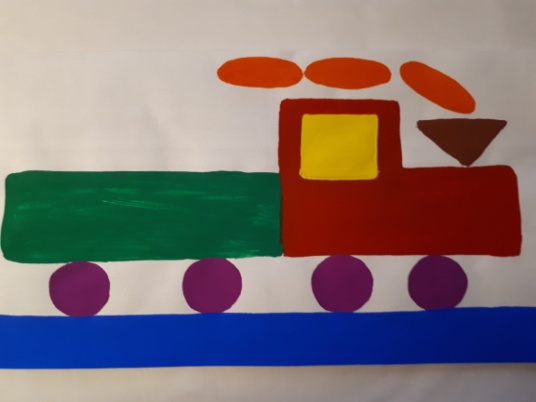 – Колькі кругоў?– Колькі не кругоў?– Колькі трохвугольнікаў?– Колькі не трохвугольнікаў?– Колькі прамавугольнікаў?– Складзіце з геаметрычных фігур, якія ёсць у вашых наборх, свае машынкі.3. Заданні з палачкамі.– Малайцы! Заяц паказаў дарогу да школы і адпусціў Калабка. Каціцца Калабок далей, а насустрач яму… Воўк.Воўк. Калабок, Калабок. Я цябе з’ем!Калабок. Не еш мяне, Воўк, лепш дапамажы да школы дабрацца і пытанні цяжкія прапануй. 1. Скласці два роўныя трохвугольнікі з пяці лічыльных палачак.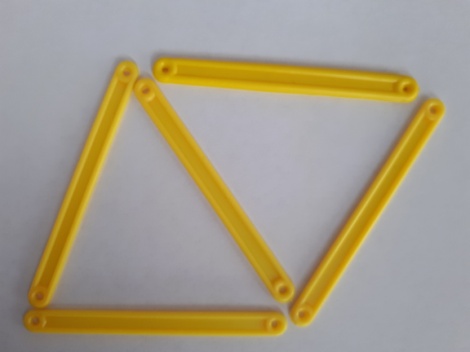 2. Скласці два роўныя квадраты з сямі палачак.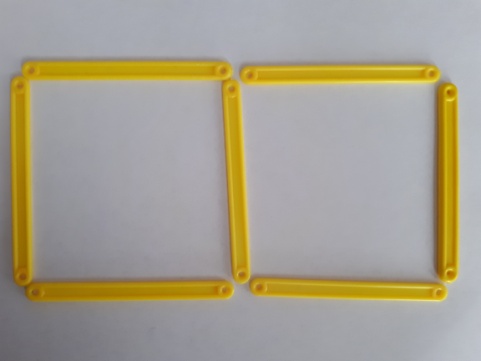 – Воўк адпусціў Калабка і паказаў, па якой сцяжынцы ісці. 4. Фізкультхвілінка.– Але ж стаміўся Калабок, прысеў на пянёк. І мы адпачнём.5. Заданні Мядзведзя.– Убачыў Мядзведзь Калабка і кажа: “Калабок, Калабок, я цябе з’ем!”.Калабок. Не еш мяне, Мядзведзь, лепш самыя цяжкія заданні дай, а то я спяшаюся ў школу.– Размяркуйце геаметрычныя фігуры  на дзве групы. – Адпусціў Мядзведзь Калабка і паказаў, куды ісці далей.6. Заданні Лісы.– Сустракае Калабок Лісу.Ліса. Калабок, Калабок, я цябе з’ем!Калабок. Не еш мяне, Ліса, а лепш заданні якія-небудзь цікавыя задай, бо я ў школу спяшаюся. – Ліса прапануе вам, дзеці, цікавае заданне. Паглядзіце на экран.(Выявы ў тэхніцы “Танграм”.)– Што вы бачыце?– А што незвычайнае вы заўважылі? (Яны ўсе створаны з пазлаў.)– А ці ведаеце вы, як называецца такая галаваломка?– Такая галаваломка называецца “Танграм”.– Танграм – старажытная кітайская гульня-галаваломка, якая ўзнікла больш за 4000 гадоў назад. Яна складаецца з сямі танаў. Таны – гэта плоскія фігуркі, якія падзялілі на сем частак.  Дзве вялікія, дзве маленькія, і адзін сярэдні трохвугольнік, а яшчэ адзін квадрат і паралелаграм. 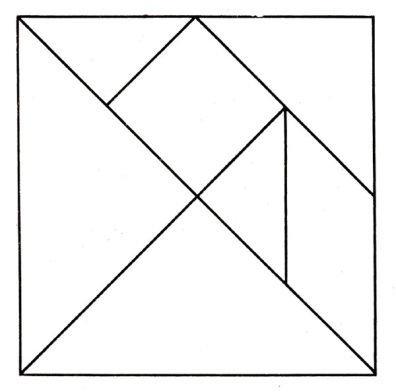 – Гэтыя фігуры складваюць пэўным чынам для атрымання другой, больш складанай, фігуры. Кожная фігура павінна складацца з сямі частак Танграма. Пры гэтым яны не павінны перакрывацца.– Можна складаць па шаблонах, а для большай складанасці можна самім прыдумваць фігуркі. – У вас ляжаць канверты з Танграмам. Дэталі патрэбна разрэзаць. 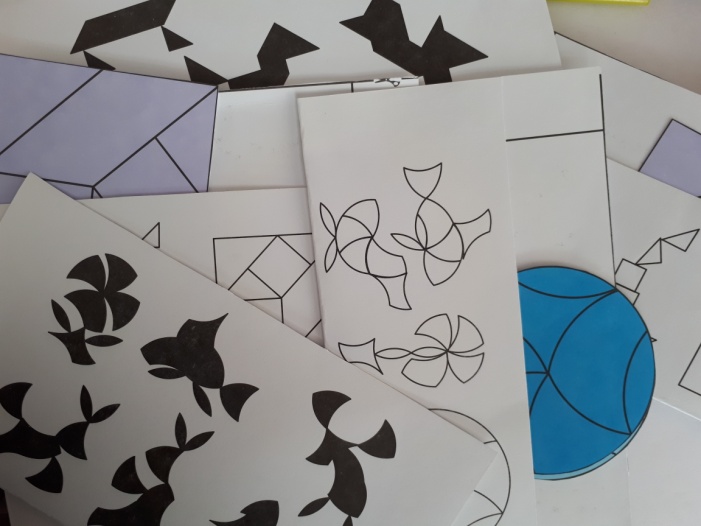 – Успомнім правілы бяспечнай працы пры рабоце з нажніцамі і клеем.– Давайце разам паспрабуем скласці зайчыка.Першую фігурку нашага зайчыка мы пачнём складаць з галавы – квадрата. Да галавы прыкладзём вушкі: трохвугольнік сярэдняга памеру і паралелаграм. Тулава зробім з двух вялікіх трохвугольнікаў, а лапкі – з маленькіх.Наш зайчык нечага спужаўся і памяняў сваю форму: прыціснуў вушкі, склаў лапкі. Выкладзем з двух вялікіх трохвугольнікаў тулава, злучыўшы іх у форме паралелаграма. Да тулава далучым галаву з квадрата, а да галавы – вушы з паралелаграма. Засталося зрабіць лапкі з двух маленькіх і аднаго сярэдняга трохвугольніка.Зайчык перастаў баяцца і вырашыў выглянуць з-за куста: ён навастрыў вушы (паралелаграм і сярэдні трохвугольнік), а яшчэ ў яго з’явіўся хвосцік – маленькі трохвугольнік.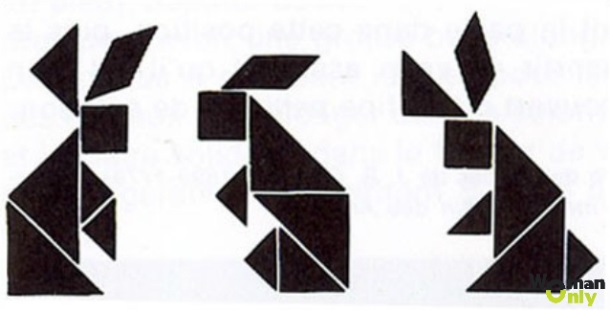 – А зараз паспрабуем працаваць самастойна. Выкладзіце любую з фігурак і наклейце на ліст паперы. (Дзеці самастойна выконваюць заданне. Пасля гэтага дзеці спрабуюць адгадаць, што ў каго атрымалася.)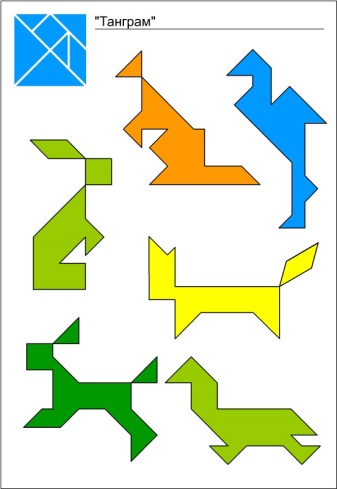 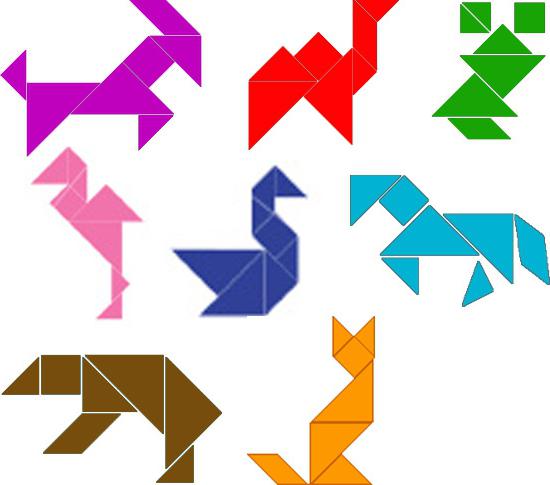 – А ці ведаеце вы, адкуль з’явілася такая незвычайная геаметрычная галаваломка?– Існуе некалькі легенд узнікнення Танграма. Згодна адной з іх, больш 4000 гадоў назад у аднаго чалавека з рук выпала фарфоравая плітка і разбілася на сем частак. Засмучаны чалавек паспяшыў яе скласці, але кожны раз атрымліваў усё новыя выявы. Гэты занятак аказаўся настолькі цікавым, што далей квадрат, складзены з сямі геаметрычных фігур, назвалі Дошкай Мудрасці. А як вы лічыце, чаму? (Дзеці выказваюць свае меркаванні.)ІV. Падвядзенне вынікаў. – Калабок падзякаваў Лісе і пакаціўся далей па сцяжынцы. На сваім шляху ён сустракаў іншых лясных жыхароў, пазнаваў шмат новага і свае веды перадаваў іншым. І, пераадолеўшы ўсе выпрабаванні на сваім шляху, прыкаціўся да нас у школу.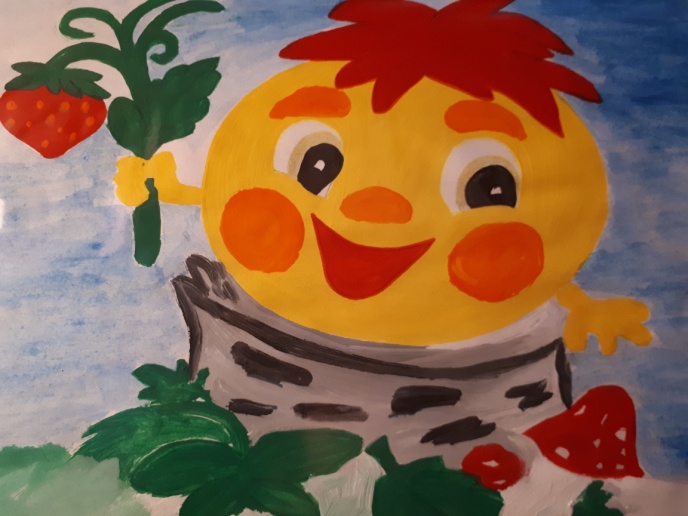 – З чым вы пазнаёміліся на занятку?– Што рабілі?VI . Рэфлексія.– Выберыце малюнак Калабка, які адпавядае вашаму настрою. Фрагмент занятку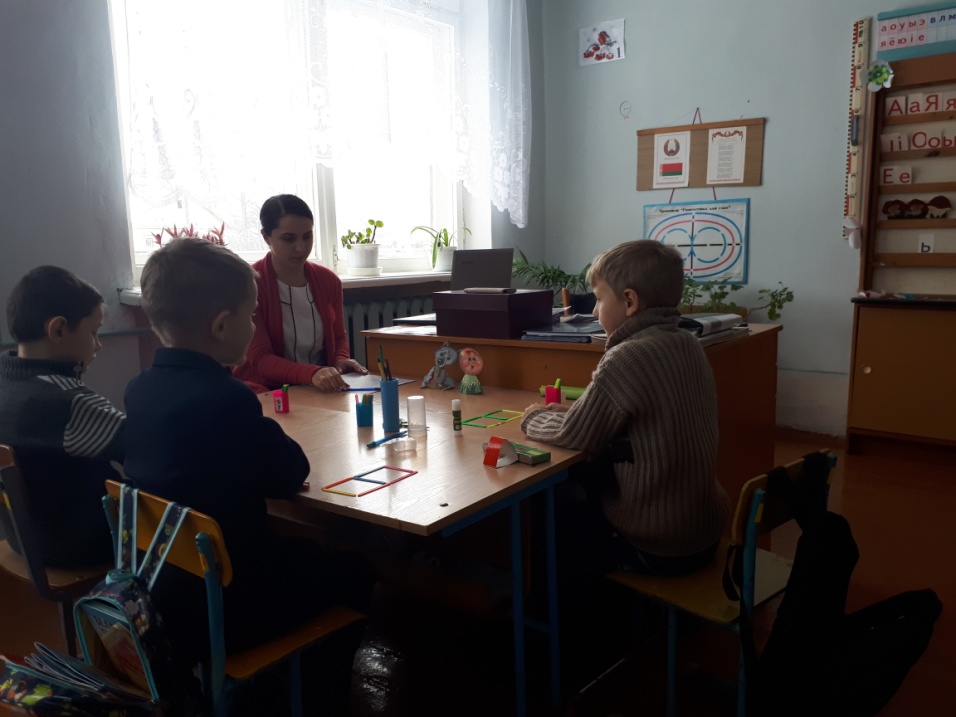 